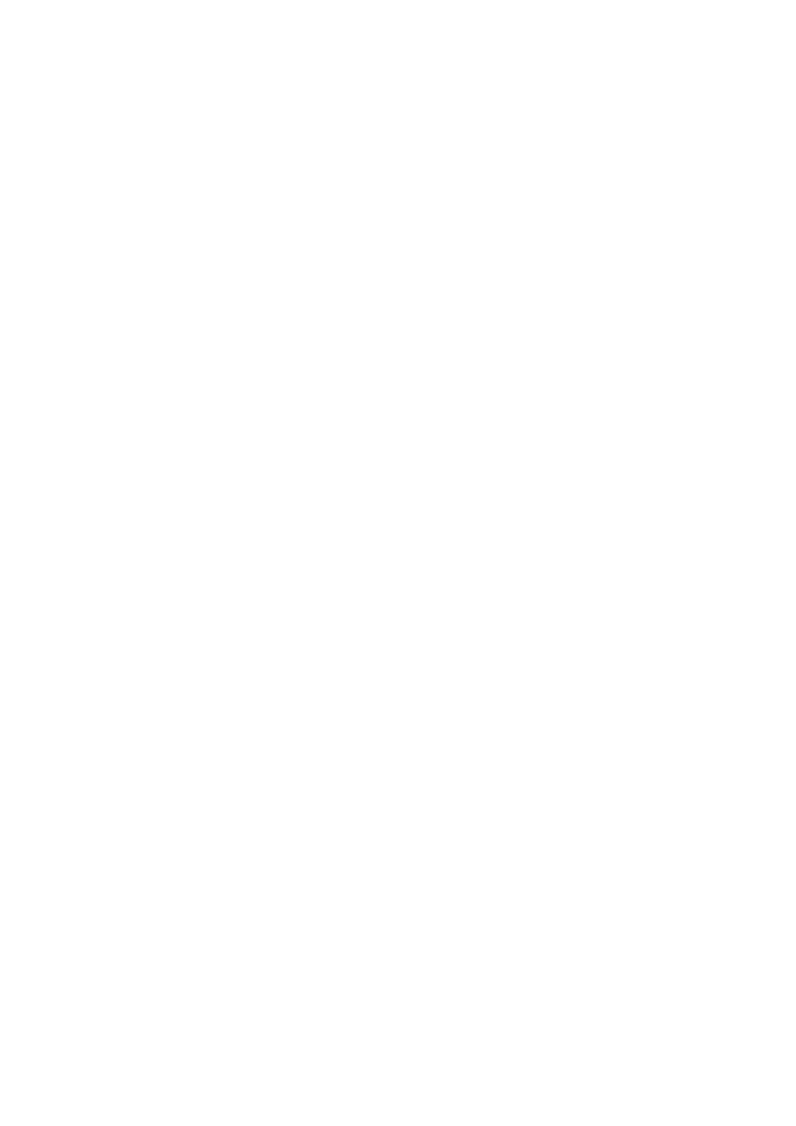 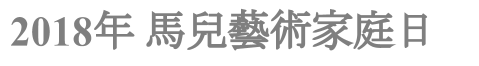 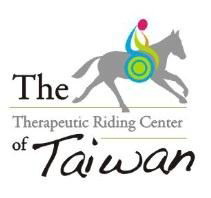 透過「繪畫」及「遊戲」的連結來認識馬匹。  主辦單位​：台灣馬術治療中心 (財團法人台灣省私立啟智技藝訓練中心子機構)  招生對象​：​社團法人桃園市赤子心過動症協會招生  招生名額​：本活動僅招收50位，額滿為止  (停車僅20輛車及20輛摩托車位置)  營隊時間​：2018年2月3日 (星期六)  10:00~13:00  活動費用​：免費	  注意事項​：​請著長褲、包鞋，攜帶水壺、毛巾。  時間安排​：  ※如遇天災、事變等不可抗力因素，本中心保留更改課程內容及講師之權利。  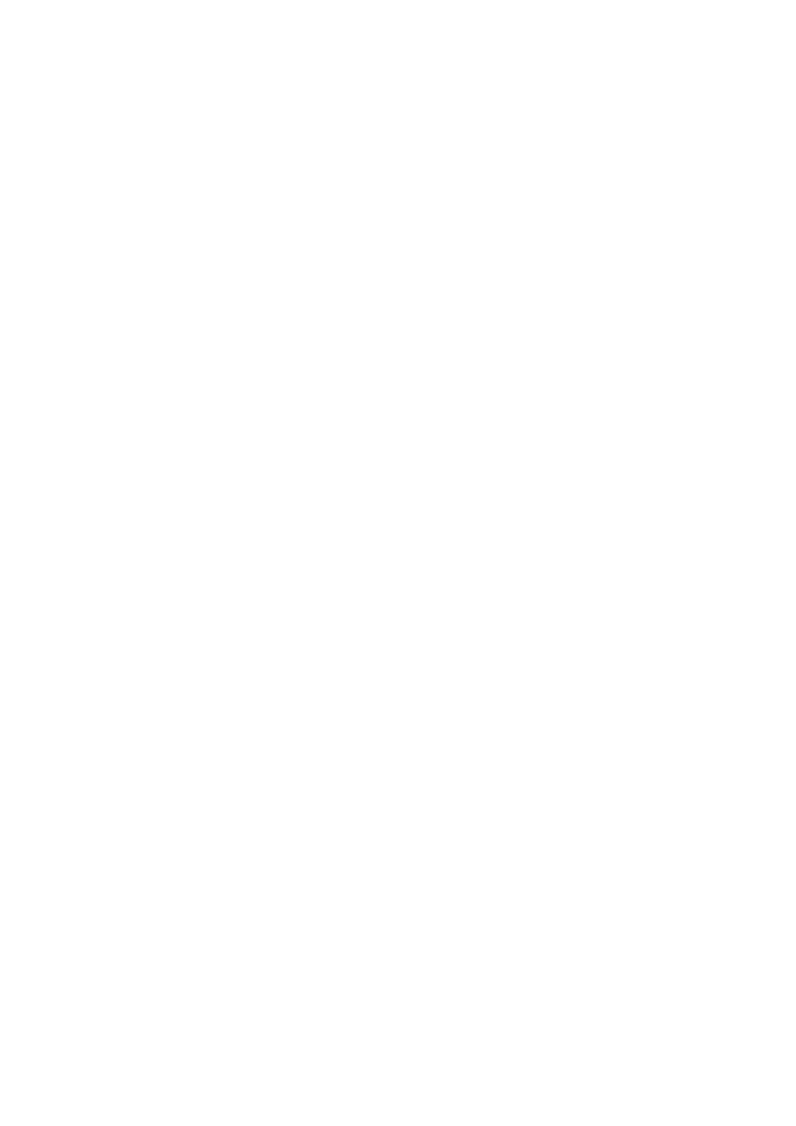 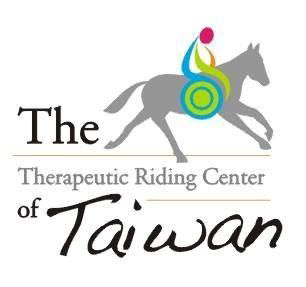 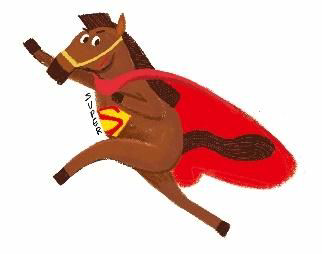 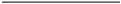 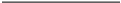 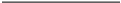 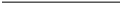 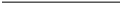 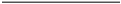 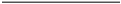 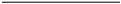 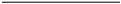 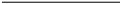 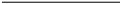 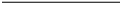 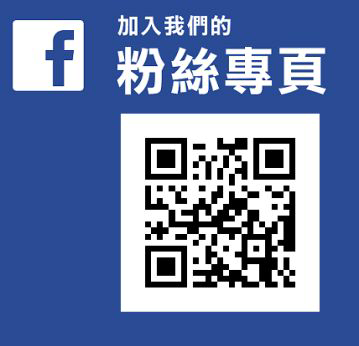 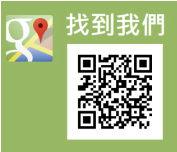 台灣馬術治療中心  
2018年馬兒藝術家庭日報名表  台灣馬術治療中心 桃園市中壢區育英路77號  
電話：(​03)461-7912​  傳真：(​03)451-3792  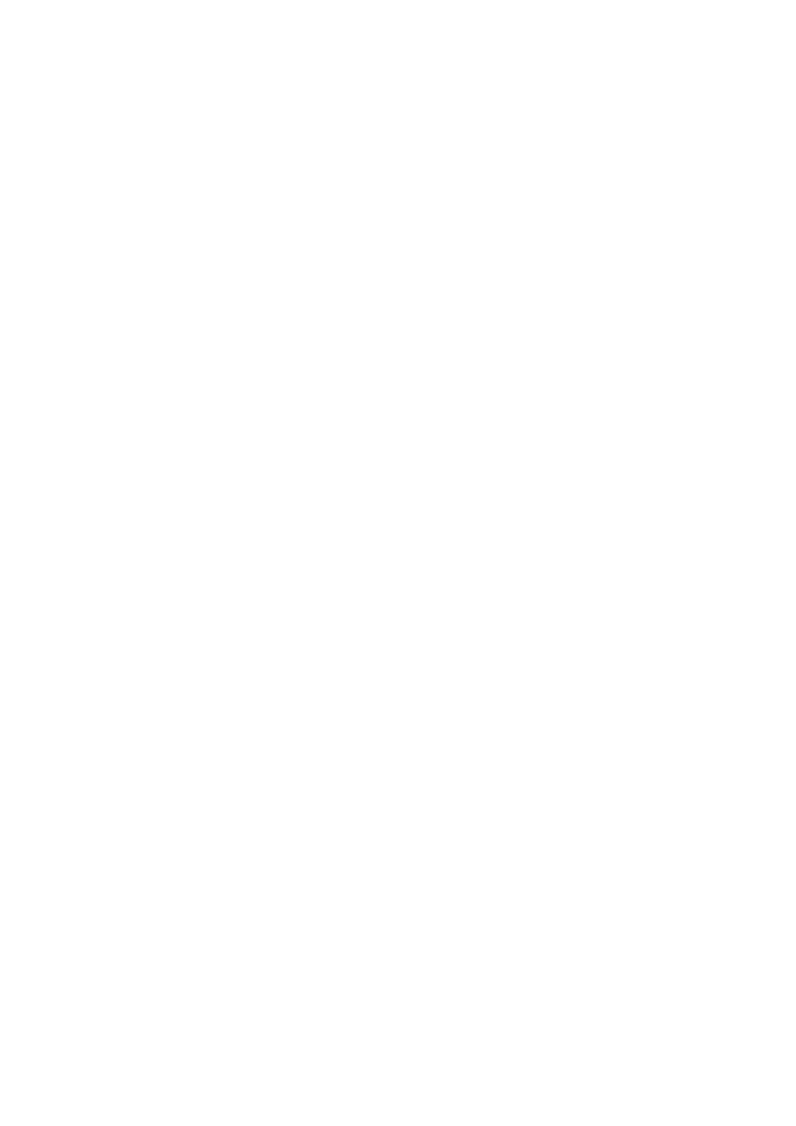 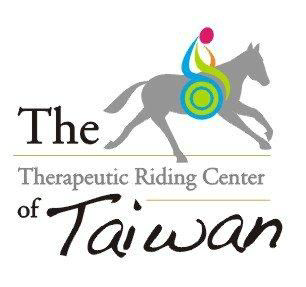 馬匹輔助教育與治療、身心障礙者馬術運動  馬匹輔助教育活動同意書  在簽名前，請仔細閱讀並填妥所有空格  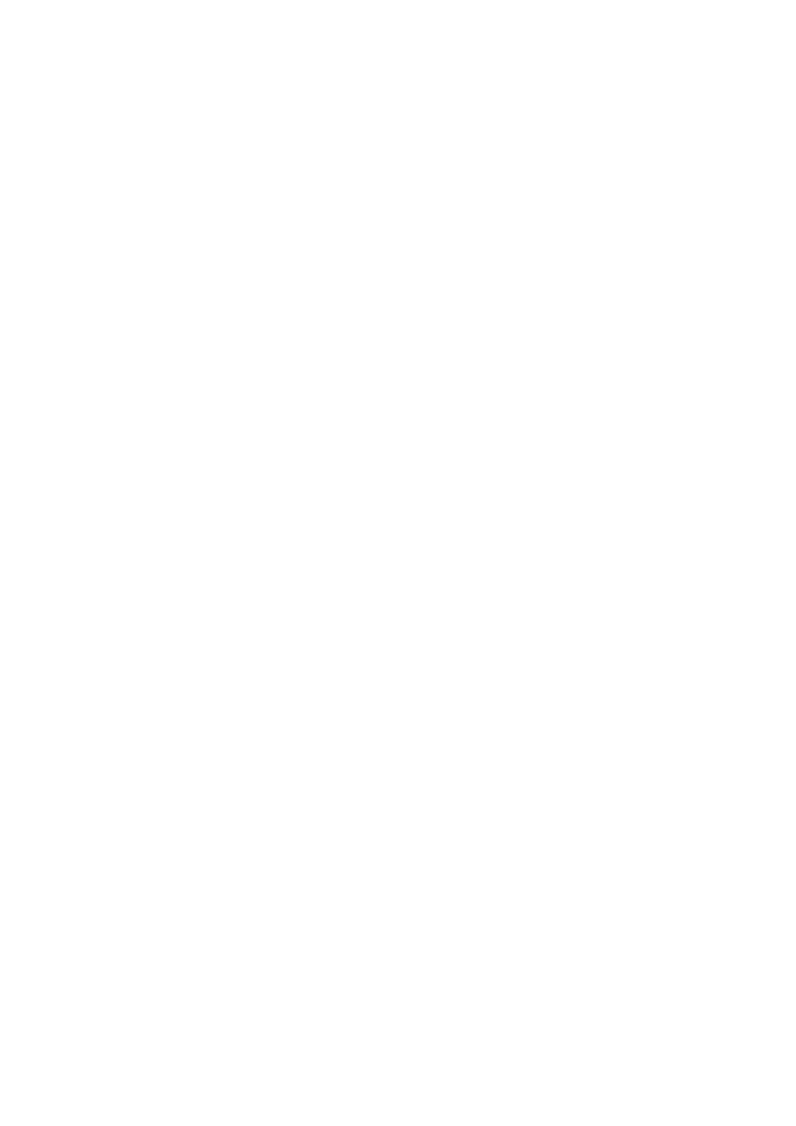 5、同意參與馬匹輔助活動聲明  
本人(學生或法定代理人)已詳閱上列各項資料，經過充份考慮後，本人同意參加 台灣馬術治療中心所提供之課程。  
本人知悉台灣馬術治療中心已投保產物保險股份有限公司之責任險，並了解若在 課程中發生不適、意外，應於​當日內​告知中心工作人員，以便通報保險單位作處置，若 當日未告知，日後不得追究或提出異議。  本人(法定代理人)簽名：​　　　　　　　	日期：​　　　　　　　　　　  時間  活動名稱  活動內容  10:00 – 10:20  歡樂大集合  到達馬場 (分組、環境介紹)  10:20 – 11:00  馬匹寶典  介紹馬的情緒和身體語言，觀察馬匹互動過程及習性  11:00 – 11:40  馬匹寫生  繪畫馬匹展現自我  11:40 – 12:00  大合照  紀念今天的美好    12:00 – 13:00         午餐時間  開心享受美食  學員資料  學員資料  學員資料  學員資料  學員資料  學員資料  學員資料  學員資料  學員資料  學員姓名  學員姓名  性別  性別  ⬜男　　⬜女  ⬜男　　⬜女  就讀學校  就讀學校  年級  年級  出生日期  出生日期       年    月    日       年    月    日       年    月    日  身分證字號  身分證字號  住家地址  住家地址  □□□-□□  □□□-□□  □□□-□□  □□□-□□  □□□-□□  □□□-□□  □□□-□□  緊急聯絡人資料  緊急聯絡人資料  緊急聯絡人資料  緊急聯絡人資料  緊急聯絡人資料  緊急聯絡人資料  緊急聯絡人資料  緊急聯絡人資料  緊急聯絡人資料  緊急聯絡人姓名  緊急聯絡人姓名  與學員之關係  與學員之關係  聯絡電話  聯絡電話  住家：​　　　　　　　　　　　　​　　行動電話：​　　　　　　　　　　　　  住家：​　　　　　　　　　　　　​　　行動電話：​　　　　　　　　　　　　  住家：​　　　　　　　　　　　　​　　行動電話：​　　　　　　　　　　　　  住家：​　　　　　　　　　　　　​　　行動電話：​　　　　　　　　　　　　  住家：​　　　　　　　　　　　　​　　行動電話：​　　　　　　　　　　　　  住家：​　　　　　　　　　　　　​　　行動電話：​　　　　　　　　　　　　  住家：​　　　　　　　　　　　　​　　行動電話：​　　　　　　　　　　　　  電子信箱  電子信箱  ※報名注意事項 1. 招生對象：​社 2. 營隊時間：20 3. 活動費用：免 4. 完成報名手續 
5.​注意事項​：​請 時間  10:00 – 10:20  10:20 – 11:00  
11:00 – 11:40  11:40 – 12:00    12:00 – 13:00  ：  團法人桃園市赤子心過動症協會招生  18年2月3日 (星期六)  10:00~13:00  費  後，並請務必事先閱讀並簽署活動同意書  
著長褲、包鞋，攜帶水壺、毛巾。  ：  團法人桃園市赤子心過動症協會招生  18年2月3日 (星期六)  10:00~13:00  費  後，並請務必事先閱讀並簽署活動同意書  
著長褲、包鞋，攜帶水壺、毛巾。  ：  團法人桃園市赤子心過動症協會招生  18年2月3日 (星期六)  10:00~13:00  費  後，並請務必事先閱讀並簽署活動同意書  
著長褲、包鞋，攜帶水壺、毛巾。  ：  團法人桃園市赤子心過動症協會招生  18年2月3日 (星期六)  10:00~13:00  費  後，並請務必事先閱讀並簽署活動同意書  
著長褲、包鞋，攜帶水壺、毛巾。  ：  團法人桃園市赤子心過動症協會招生  18年2月3日 (星期六)  10:00~13:00  費  後，並請務必事先閱讀並簽署活動同意書  
著長褲、包鞋，攜帶水壺、毛巾。  ：  團法人桃園市赤子心過動症協會招生  18年2月3日 (星期六)  10:00~13:00  費  後，並請務必事先閱讀並簽署活動同意書  
著長褲、包鞋，攜帶水壺、毛巾。  ：  團法人桃園市赤子心過動症協會招生  18年2月3日 (星期六)  10:00~13:00  費  後，並請務必事先閱讀並簽署活動同意書  
著長褲、包鞋，攜帶水壺、毛巾。  ※報名注意事項 1. 招生對象：​社 2. 營隊時間：20 3. 活動費用：免 4. 完成報名手續 
5.​注意事項​：​請 時間  10:00 – 10:20  10:20 – 11:00  
11:00 – 11:40  11:40 – 12:00    12:00 – 13:00  活動名稱  活動名稱  活動內容  活動內容  活動內容  活動內容  活動內容  ※報名注意事項 1. 招生對象：​社 2. 營隊時間：20 3. 活動費用：免 4. 完成報名手續 
5.​注意事項​：​請 時間  10:00 – 10:20  10:20 – 11:00  
11:00 – 11:40  11:40 – 12:00    12:00 – 13:00  歡樂大集合  歡樂大集合  到達馬場 (分組、環境介紹)  到達馬場 (分組、環境介紹)  到達馬場 (分組、環境介紹)  到達馬場 (分組、環境介紹)  到達馬場 (分組、環境介紹)  ※報名注意事項 1. 招生對象：​社 2. 營隊時間：20 3. 活動費用：免 4. 完成報名手續 
5.​注意事項​：​請 時間  10:00 – 10:20  10:20 – 11:00  
11:00 – 11:40  11:40 – 12:00    12:00 – 13:00  馬匹寶典  馬匹寶典  介紹馬的情緒和身體語言，觀察馬匹互動過程及習性  介紹馬的情緒和身體語言，觀察馬匹互動過程及習性  介紹馬的情緒和身體語言，觀察馬匹互動過程及習性  介紹馬的情緒和身體語言，觀察馬匹互動過程及習性  介紹馬的情緒和身體語言，觀察馬匹互動過程及習性  ※報名注意事項 1. 招生對象：​社 2. 營隊時間：20 3. 活動費用：免 4. 完成報名手續 
5.​注意事項​：​請 時間  10:00 – 10:20  10:20 – 11:00  
11:00 – 11:40  11:40 – 12:00    12:00 – 13:00  馬匹寫生  馬匹寫生  繪畫馬匹展現自我  繪畫馬匹展現自我  繪畫馬匹展現自我  繪畫馬匹展現自我  繪畫馬匹展現自我  ※報名注意事項 1. 招生對象：​社 2. 營隊時間：20 3. 活動費用：免 4. 完成報名手續 
5.​注意事項​：​請 時間  10:00 – 10:20  10:20 – 11:00  
11:00 – 11:40  11:40 – 12:00    12:00 – 13:00  大合照  大合照  紀念今天的美好  紀念今天的美好  紀念今天的美好  紀念今天的美好  紀念今天的美好  ※報名注意事項 1. 招生對象：​社 2. 營隊時間：20 3. 活動費用：免 4. 完成報名手續 
5.​注意事項​：​請 時間  10:00 – 10:20  10:20 – 11:00  
11:00 – 11:40  11:40 – 12:00    12:00 – 13:00         午餐時間         午餐時間  開心享受美食  開心享受美食  開心享受美食  開心享受美食  開心享受美食  ※報名注意事項 1. 招生對象：​社 2. 營隊時間：20 3. 活動費用：免 4. 完成報名手續 
5.​注意事項​：​請 時間  10:00 – 10:20  10:20 – 11:00  
11:00 – 11:40  11:40 – 12:00    12:00 – 13:00  1、參加者基本資料  學生姓名：​　　　　　　　　　	身分證字號：​　　　　　　　　　　　  生日：民國​　　　／　　　／　　　	e-mail：​　　　　　　　　　　　　　  
連絡電話(手機)：​　　　　　　　　	(市話)：​　　　　　　　　　　　　  2、活動潛在風險及危險性  
●馬術輔助教育具有潛在的風險，在從事領馬、照顧馬匹或與馬相關活動時，可 能導致傷害、財物損失、甚至死亡的危險。可能發生的危險包括：  
(1)因馬匹無法預期的行為，如：絆倒、受到驚嚇、逃跑等而導致的危險。  
(2)因馬匹對天氣變化、聲音、突然的動作、人或其他動物、不熟悉的東西等 事物所做出的反應而導致的危險。  
(3)被馬匹推擠、咬到、踢到、踩到所導致的危險。  (4)馬鞍、韁繩等裝備鬆脫或斷裂所導致的危險。  
●為了將風險降到最低，本中心的教練和治療師皆領有馬術輔助教育與治療的國 際專業證照並接受過CPR急救訓練，所有領馬員和陪走員均接受過相關訓練， 
以確保課程安全。  ●本中心已投保產物保險股份有限公司之責任險，讓所有人員多一分保障。  
●有些學員可能會對馬毛及塵土有過敏現象。  3、活動須知  
●為了保障學員安全，所有學員接近馬匹，須穿著方便活動的​長褲​、​安全包鞋​(鞋 子應包覆整個腳掌，禁止著拖鞋或涼鞋)。  
●教練有權視當日學員狀況、馬匹狀況、氣候或其他因素，調整活動時間。  ●不願意牽馬、情緒不穩定、極度害怕、或做出傷害自己、馬匹或他人的行為時 
，教練有權中止當次活動。  ●學員如身體不適、發燒(體溫>38度)、罹患傳染性疾病，本中心有權阻止該學員 
繼續上課。  4、肖像權同意聲明  本人(學生或法定代理人) ​□​同意 ​□​不同意 台灣馬術治療中心，有權修飾、使用本人在中 心活動時所拍攝的照片或其它影音資料，做為教學宣傳、教育推廣或成果展示等公益用 途。  本人(法定代理人)簽名：​　　　　　　　	日期：​　　　　　　　　　　  